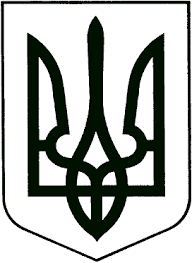 ЗВЯГЕЛЬСЬКИЙ МІСЬКИЙ ГОЛОВАРОЗПОРЯДЖЕННЯ 14.03.2023                                                                                  № 62(о)Про виділення коштів   Керуючись пунктами 13, 20 частини четвертої  статті 42 Закону України „Про місцеве самоврядування  в  Україні“, рішенням міської ради від 22.12.2022 №715 „Про бюджет Новоград-Волинської міської  територіальної громади на 2023 рік“ зі змінами, з метою ефективного використання коштів міської територіальної громади:    1. Фінансовому управлінню міської ради профінансувати управління житлово-комунального господарства та екології  міської ради  за рахунок коштів        бюджету  Звягельської  міської  територіальної  громади  в  сумі 74 550 000   грн.       2.Управлінню житлово-комунального господарства та екології міської ради    виділені  кошти   в сумі 74 550 000 грн.  направити  на  оплату виконаних  робіт  згідно укладених угод на :    2.1 	Внески в статутний капітал	КП ЗMP «Звягельводоканал» придбання комунального транспорту ( асенізаційна машина)-3 650 000грн.    2.2 	Внески в статутний капітал	КП ЗMP «Звягельводоканал» придбання  обладнання спецпризначення(засувки-1000000грн.; системи диспетчеризацїі, управління   та   автоматизацїі-800000грн.    станцїі     дозування   реагентів із системою управління та автоматизаціі -2500000гpн, системи управління та автоматизацїі, диспетчеризацїі та  охоронної системи-400 000грн.)- 4 700 000грн.                       .   2.3 Внески в статутний капітал	КП ЗMP «Звягельводоканал» (Модернізація електролізної установки на фільтрах основного виробництва за  адресою  вул.*********, *** в м. Звягель Житомирської області)-5 000 000грн.    2.4 	Внески в статутний капітал	КП ЗMP «Звягельводоканал» (Реконструкція покрівлі  насосної станції II підйому на вул. ********, **  в м. Звягель Житомирської області)-3 000 000грн    2.5 	Внески в статутний капітал КП ЗMP «Звягельводоканал» (Модернізація комплексу очисних споруд на вул. **********, ** в м. Звягель  Житомирської області)-1 500 000грн    2.6 	Внески в статутний капітал КП ЗMP «Звягельводоканал» (Реконструкція водозабірних споруд на р. ***** в м. Звягель Житомирської області)- 2 000 000грн    2.7 	Внески в статутний капітал КП ЗMP «Звягельводоканал» (Нове будівництво підвищувальної насосної станції (ПHC) на вул.******* в м. Звягель Житомирської області)- 1 000 000грн       2.8 	Внески в статутний капітал КП ЗMP «Звягельводоканал» (Нове будівництво     каналізаційної     насосної   станції (КHC)   на    вул. ******, ** в м. Звягель  Житомирської області)- 5 000 000грн    2.9 	Внески в статутний капітал КП ЗMP «Звягельводоканал» (Реконструкція каналізаційної мережі та водопровідної мережі на вул. ******** в м. Звягель Житомирської області) -10 000 000грн.    2.10 Внески в статутний капітал КП ЗMP «Звягельводоканал» (Реконструкція каналізаційної мережі на вул. ******** в м. Звягель Житомирської області)- 4 500 000грн.    2.11 Внески в статутний капітал КП ЗMP «Звягельводоканал» (Реконструкція водопровідної мережі на вул. *****  ***** в м. Звягель Житомирської області)-2 500 000грн.    2.12 Внески  в  статутний   капітал КП ЗMP «Звягельводоканал» (Реконструкція водопровідної      мережі     на    вул. ****  в  м. Звягель    Житомирської  області)- 3 000 000грн.    2.13 Внески в статутний капітал КП ЗMP «Звягельводоканал» (Реконструкція водопровідної мережі на вул.******** м. Звягель    Житомирської   області)- 1 500 000грн.    2.14 Внески в статутний капітал КП ЗMP «Звягельводоканал» (Реконструкція водопровідної   мережі    на вул. *****  ***** в м. Звягель    Житомирської    області)-5 000 000грн.    2.15 Внески   в  статутний   капітал   КП  ЗМР «Звягельводоканал» (Нове будівництво каналізаційної мережі на вул. ****** в м. Звягель Житомирської області) - 4 200 000 грн.    2.16 Внески  в статутний капітал  КП  ЗМР «Звягельводоканал» (Реконструкція блоків ємностей/аеротенок із заміною турбоповітродувок на  очисних спорудах каналізації     в   с. *******     Звягельського     району    Житомирської    області)- 12 000 000 грн.    2.17 Реконструкція електричних мереж  із встановленням сонячної електростанції на очисних спорудах каналізації в с. ****** Звягельського району Житомирської області(КП  ЗМР «Звягельводоканал» ) – 6 000 000 грн.    3. Контроль за виконанням цього розпорядження  покласти на заступника міського голови Якубова В.О.Міський голова                        	                                         Микола  БОРОВЕЦЬ			